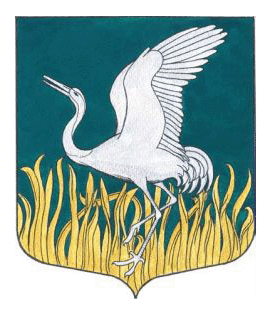 Ленинградская областьЛужский муниципальный районСовет депутатов Мшинского сельского поселенияРЕШЕНИЕот «25» февраля 2020 года                                                                                                            №36«О внесении изменений и дополнений в решение совета депутатовМшинского сельского поселения от 24 декабря 2019 года № 28 «О бюджете Мшинского сельского поселения на 2020 год и плановый период 2021 и 2022 годы»В соответствии с Федеральным Законом от 06.10.03 г. № 131-ФЗ «Об общих принципах организации местного самоуправления в Российской Федерации», руководствуясь Бюджетным кодексом Российской Федерации, Уставом Мшинского сельского поселения, решением Совета депутатов Мшинского сельского поселения от 21.01.2015 г № 34 «Об утверждении Положения о бюджетном процессе в Мшинском сельском поселении Лужского муниципального района Ленинградской области», Совет депутатов Мшинского сельского поселения, РЕШИЛ:Внести в решение Совета депутатов Мшинского сельского поселения от 24.12.19 г. №28  «О бюджете Мшинского сельского поселения на 2020 год и плановый период 2021 и 2022 годы  (далее решение) следующие изменения и дополнения:Читать пункт 1.1. статьи 1 решения в следующей редакции:«1.1. Утвердить основные характеристики бюджета Мшинского сельского поселения на 2020 год:прогнозируемый общий объем доходов бюджета Мшинского сельского поселения на 2020 год в сумме 55 043,5 тысяч рублей;общий объем расходов бюджета Мшинского сельского поселения на 2020 год в сумме        56 959,9 тысяч рублей;прогнозируемый дефицит бюджета Мшинского сельского поселения на 2020  год в сумме 1 916,4 тысяч рублей.Читать пункты 1.2. статьи 1 решения в следующей редакции:«1.2. Утвердить основные характеристики бюджета Мшинского сельского поселения на 2021 и на 2022 г.:прогнозируемый общий объем доходов бюджета Мшинского сельского поселения на 2021 год в сумме 36492,1 тысяч рублей и на 2022 год в сумме 36694,3 тысяч рублей;общий объем расходов бюджета Мшинского сельского поселения на 2021 год в сумме        38713,6 тысяч рублей, в том числе условно утвержденные расходы в сумме 902,00 тыс.рублей, и на 2022 год в сумме 39515,3 тысяч рублей, в том числе условно утвержденные расходы в сумме 1798,0 тыс.рублей;прогнозируемый дефицит бюджета Мшинского сельского поселения на 2021  год в сумме 2221,5 тысяч рублей. На 2022 год – 2821,0 тысяч рублей.Изложить п.4.6 в следующей редакции:4.6. Утвердить объем бюджетных ассигнований муниципального дорожного фонда Мшинского сельского поселения:на 2020  год в сумме 17 497,2 тысяч рублей, с учетом неиспользованного остатка средств дорожного фонда по состоянию на 01.01.2020 года в сумме 1 090,4 тысяч рублей,на 2021 год в сумме 6 643,2 тысяч рублей,на 2022 год в сумме 7 657,0 тысяч рублей.Изложить п.5.1 и 5.2  пункта 5 в следующей редакции::5.1.	Утвердить расходы на обеспечение деятельности совета депутатов Мшинского сельского поселения:на 2020  год в сумме 266,3 тысяч рублей,на 2021 год в сумме 277,0 тысяч рублей,на 2022 год в сумме 288,1 тысяч рублей.5.2. Утвердить расходы на обеспечение деятельности администрации Мшинского сельского поселения:на 2020  год в сумме 7 873,7 тысяч рублей,на 2021 год в сумме  8 111,8 тысяч рублей,на 2022 год в сумме  8 364,7 тысяч рублей.П.6 изложить в следующей редакции:6. Муниципальные заимствования Мшинского сельского поселения Лужского муниципального района Ленинградской области. Муниципальный внутренний долг Мшинского сельского поселения.6.1. Установить предельный объем муниципального внутреннего долга Мшинского сельского поселения Лужского муниципального района: на 2020 год в сумме 0,0 тысяч рублей; на 2021 год в сумме 0,0 тысяч рублей; на 2022 год в сумме 0,0 тысяч рублей.6.2. Установить верхний предел муниципального внутреннего долга Мшинского сельского поселения Лужского муниципального района Ленинградской области:на 1 января 2021 года в сумме – 0,0 тысяч рублей,на 1 января 2022 года в сумме 0,0 тысяч рублей,на 1 января 2023 года в сумме 0,0 тысяч рублей.6.3. В связи с отсутствием числовых значений программа внутренних муниципальных заимствований муниципального образования Мшинское сельское поселение Лужского муниципального района Ленинградской области на 2020 год не утверждается.6.4. В связи с отсутствием числовых значений программа внутренних муниципальных заимствований муниципального образования Мшинское сельское поселение Лужского муниципального района на 2021 год и на 2022 год не утверждается.6.5. Предоставить право администрации Мшинского сельского поселения Лужского муниципального района Ленинградской области в 2020 - 2022 годах осуществлять внутренние заимствования Мшинского сельского поселения в порядке, установленном бюджетными законодательствами Российской Федерации.6.6. Установить, что привлекаемые в 2020 - 2022 годах заемные средства направляются на финансирование дефицита бюджета Мшинского сельского поселения Лужского муниципального района Ленинградской области, а также для погашения долговых обязательств муниципального образования, пополнения остатков средств на счетах бюджета Мшинского сельского поселения в течение финансового года соответственно.6.7. Установить верхний предел муниципального долга по муниципальным гарантиям Мшинского сельского поселения:на 1 января 2021 года в сумме 0,0 тысяч рублей,на 1 января 2022 года в сумме 0,0 тысяч рублей,на 1 января 2023 года в сумме 0,0 тысяч рублей.Исключить подпункт 6 в пункт 7.1. решения.Изложить подпункт 1) 8.1 п.8 в следующей редакции:1) бюджетные инвестиции в объекты капитального строительства объектов газификации (в том числе проектно-изыскательские работы) собственности Мшинского сельского поселения в сумме:                на 2020 год –2 867,9 тысяч рублей.                на 2021 год –517,00 тысяч рублей.В подпункте 9.1. пункта 9 текстовой части Решения о бюджете, в том числе:-исключить из текста подпункта2)«бюджетов государственных внебюджетных фондов и государственных корпораций» и «и (или)нормативных правовых актов Президента РФ и»;- исключить «7) в случаях перераспределения бюджетных ассигнований между разделами, подразделами, целевыми статьями и видами расходов классификации расходов бюджетов в случае реорганизации (создания) муниципального учреждения»;-  заменить текст подпункта 9) на «9) при внесении финансовым органом ЛО и (или) комитетом финансов Лужского муниципального района и (или) финансовым органом Мшинского сельского поселения изменений в порядок применения бюджетной классификации в части отражения расходов, осуществляемых за счет межбюджетных трансфертов, полученных в форме субсидий, субвенций и иных межбюджетных трансфертов, имеющих целевое назначение.»Изложить в новой редакции:	- Приложение № 1 «Источники внутреннего финансирования дефицита бюджета Мшинского сельского поселения на 2020 год»	- Приложение № 2 «Источники внутреннего финансирования дефицита бюджета Мшинского сельского поселения на 2021-2022 годы»- Приложение № 3 «Прогнозируемые поступления доходов Мшинского сельского поселения Лужского муниципального района Ленинградской области на 2020 год» (прилагается);- Приложение № 4 «Прогнозируемые поступления доходов Мшинского сельского поселения Лужского муниципального района Ленинградской области на 2021-2022 г.» (прилагается);-  Приложение № 5 «Безвозмездные поступления на 2020 год» (прилагается);- Приложение № 6 «Безвозмездные поступления на плановый период 2021-2022 г» (прилагается);   -  Приложение № 7 «Перечень главных администраторов доходов бюджета Мшинского сельского поселения Лужского муниципального района Ленинградской области»- Приложение № 9 «Распределение бюджетных ассигнований по целевым статьям (муниципальным программам и непрограммным направлениям деятельности), группам и подгруппам видов расходов классификации расходов бюджетов, по разделам и подразделам классификации расходов бюджетов на 2020 год (прилагается);-   Приложение № 10 «Распределение бюджетных ассигнований по целевым статьям (муниципальным программам и непрограммным направлениям деятельности), группам и подгруппам видов расходов классификации расходов бюджетов, по разделам и подразделам классификации расходов бюджетов на 2021-2022г. (прилагается);-   Приложение № 11 «Распределение бюджетных ассигнований по разделам, подразделам классификации расходов бюджета на 2020 год» (прилагается);-   Приложение № 12 «Распределение бюджетных ассигнований по разделам, подразделам классификации расходов бюджета на 2021-2022 г» (прилагается);- Приложение № 13 «Ведомственная структура расходов бюджета на 2020 год» (прилагается);-   Приложение № 14 «Ведомственная структура расходов бюджета на плановый 2021-2022 г.» (прилагается);Настоящее решение вступает в силу с момента официального опубликования.Данное решение обнародовать путем размещения на официальном сайте Мшинского сельского поселения в сети «Интернет».Глава Мшинского сельского поселения, исполняющий полномочия председателя совета депутатов	             В.В.Алексеев